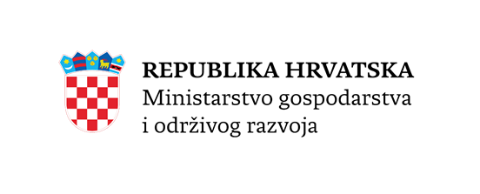 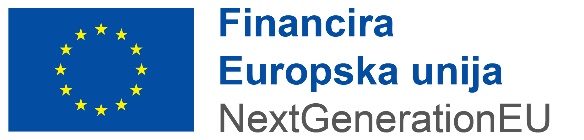 POZIV NA DOSTAVU PROJEKTNIH PRIJEDLOGABESPOVRATNE POTPORE ZA DIGITALIZACIJU (Referentni broj: NPOO.C1.1.2. R3-I3.01)OBRAZAC 2.IZJAVA PRIJAVITELJA O ISTINITOSTI PODATAKA, IZBJEGAVANJU DVOSTRUKOG FINANCIRANJA I USKLAĐENOSTI S UPUTAMA ZA PRIJAVITELJE PREDMETNOG POZIVA, A U SVRHU SUDJELOVANJA U POSTUPKU DODJELE BESPOVRATNIH SREDSTAVAJa,  ________________________________________________________________________                                                < upisati ime i prezime, adresu, OIB > dolje potpisani, kao osoba ovlaštena za zastupanje prijavitelja__________________________________________________________________					< upisati naziv subjekta, adresu, OIB>potvrđujem da su podaci sadržani u dokumentaciji projektnog prijedloga pod nazivom ___________________________________________________________________________                                           < upisati naziv projektnog prijedloga > predanog u sklopu Poziva na dostavu projektnih prijedloga “Bespovratne potpore za digitalizaciju” (referentni broj: NPOO.C1.1.2. R3-I3.01) istiniti i točni.Pod materijalnom i kaznenom odgovornošću izjavljujem:da sam pročitao, razumio i slažem se s uvjetima navedenima u Uputama za prijavitelje predmetnog Pozivada je projektni prijedlog podnesen sukladno načinu propisanom u Uputama za prijaviteljeda Prijavitelj ili osoba ovlaštena po zakonu za zastupanje Prijavitelja (osoba koja je član upravnog, upravljačkog ili nadzornog tijela ili ima ovlasti zastupanja, donošenja odluka ili nadzora toga gospodarskog subjekta) nije pravomoćno osuđena za bilo koje od sljedećih kaznenih djela odnosno za odgovarajuća kaznena djela prema propisima države sjedišta ili države čiji je državljanin osoba ovlaštena po zakonu za njihovo zastupanje: sudjelovanje u zločinačkoj organizaciji, na temelju članka 328. (zločinačko udruženje) i članka 329. (počinjenje kaznenog djela u sastavu zločinačkog udruženja) iz Kaznenog zakona (NN, br. 125/11, 144/12, 56/15, 61/15, 101/17, 118/18, 126/19, 84/21), članka 333. (udruživanje za počinjenje kaznenih djela) iz Kaznenog zakona (NN, br. 110/97, 27/98, 50/00, 129/00, 51/01, 111/03, 190/03, 105/04, 84/05, 71/06, 110/07, 152/08, 57/11, 77/11 i 143/12)terorizam ili kaznena djela povezana s terorističkim aktivnostima, na temelju članka 97. (terorizam), članka 99. (javno poticanje na terorizam), članka 100. (novačenje za terorizam), članka 101. (obuka za terorizam), članka 101.a (putovanje u svrhu terorizma) i članka 102. (terorističko udruženje) Kaznenog zakona (NN, br. 125/11, 144/12, 56/15, 61/15, 101/17, 118/18, 126/19, 84/21) i članka 169. (terorizam), članka 169.a (javno poticanje na terorizam) i članka 169.b (novačenje i obuka za terorizam) iz Kaznenog zakona (NN, br. 110/97, 27/98, 50/00, 129/00, 51/01, 111/03, 190/03, 105/04, 84/05, 71/06, 110/07, 152/08, 57/11, 77/11 i 143/12)pranje novca ili financiranje terorizma, na temelju članka 98. (financiranje terorizma) i članka 265. (pranje novca) Kaznenog zakona (NN, br. 125/11, 144/12, 56/15, 61/15, 101/17, 118/18, 126/19, 84/21) i članka 279. (pranje novca) iz Kaznenog zakona (NN, br. 110/97, 27/98, 50/00, 129/00, 51/01, 111/03, 190/03, 105/04, 84/05, 71/06, 110/07, 152/08, 57/11, 77/11 i 143/12)dječji rad ili druge oblike trgovanja ljudima, na temelju članka 106. (trgovanje ljudima) Kaznenog zakona (NN, br. 125/11, 144/12, 56/15, 61/15, 101/17, 118/18, 126/19, 84/21) i članka 175. (trgovanje ljudima i ropstvo) iz Kaznenog zakona (NN, br. 110/97, 27/98, 50/00, 129/00, 51/01, 111/03, 190/03, 105/04, 84/05, 71/06, 110/07, 152/08, 57/11, 77/11 i 143/12)korupciju, na temelju članka 252. (primanje mita u gospodarskom poslovanju), članka 253. (davanje mita u gospodarskom poslovanju), članka 254. (zlouporaba u postupku javne nabave), članka 291. (zlouporaba položaja i ovlasti), članka 292. (nezakonito pogodovanje), članka 293. (primanje mita), članka 294. (davanje mita), članka 295. (trgovanje utjecajem) i članka 296. (davanje mita za trgovanje utjecajem) Kaznenog zakona (NN, br. 125/11, 144/12, 56/15, 61/15, 101/17, 118/18, 126/19, 84/21) i članka 294.a (primanje mita u gospodarskom poslovanju), članka 294.b (davanje mita u gospodarskom poslovanju), članka 337. (zlouporaba položaja i ovlasti), članka 338. (zlouporaba obavljanja dužnosti državne vlasti), članka 343. (protuzakonito posredovanje), članka 347. (primanje mita) i članka 348. (davanje mita) iz Kaznenog zakona (NN, br. 110/97, 27/98, 50/00, 129/00, 51/01, 111/03, 190/03, 105/04, 84/05, 71/06, 110/07, 152/08, 57/11, 77/11 i 143/12)prijevaru, na temelju članka 236. (prijevara), članka 247. (prijevara u gospodarskom poslovanju), članka 256. (utaja poreza ili carine) i članka 258. (subvencijska prijevara) Kaznenog zakona (NN, br. 125/11, 144/12, 56/15, 61/15, 101/17, 118/18, 126/19, 84/21) i članka 224. (prijevara), članka 293. (prijevara u gospodarskom poslovanju) i članka 286. (utaja poreza i drugih davanja) iz Kaznenog zakona (NN, br. 110/97, 27/98, 50/00, 129/00, 51/01, 111/03, 190/03, 105/04, 84/05, 71/06, 110/07, 152/08, 57/11, 77/11 i 143/12).da Prijavitelju nije utvrđeno teško kršenje ugovora zbog neispunjavanja ugovornih obveza, a koji je bio potpisan u sklopu nekog drugog postupka dodjele bespovratnih sredstava i bio je (su)financiran sredstvima Europske unijeda Prijavitelj nije u sukobu interesa u predmetnom postupku dodjele bespovratnih sredstavada od Prijavitelja nije zatražen povrat te da nije u postupku povrata sredstava prethodno dodijeljenih u drugom postupku dodjele bespovratnih sredstava iz bilo kojeg javnog izvora (uključujući iz EU fondova), za aktivnosti odnosno troškove koji nisu izvršenida nad Prijaviteljem nije otvoren stečajni postupak, da nije nesposoban za plaćanje ili prezadužen, ili da nije u postupku likvidacije, da njegovom imovinom ne upravlja stečajni upravitelj ili sud, da nije u nagodbi s vjerovnicima, da nije obustavio poslovne aktivnosti ili da nije u bilo kakvoj istovrsnoj situaciji koja proizlazi iz sličnog postupka prema nacionalnim zakonima i propisima, ili da se ne nalazi u postupku koji su, prema propisima države njegova sjedišta ili nastana kojima se regulira pitanje insolvencijskog prava, slični svim prethodno navedenim postupcimada je ispunjena obveza isplate plaća zaposlenicima, plaćanja doprinosa za financiranje obveznih osiguranja (osobito zdravstveno ili mirovinsko) ili plaćanja poreza u skladu s propisima Republike Hrvatske kao države u kojoj je osnovan  Prijavitelj i u kojoj će se provoditi Ugovor o dodjeli bespovratnih sredstavada u dijelu u kojem Prijavitelj traži sufinanciranje iz NPOO u predmetnom postupku dodjele bespovratnih sredstava, isti nema osigurana sredstva za provedbu projekta na način, u opsegu i vremenskom okviru kako je opisano u projektnom prijedlogu, odnosno potporom iz NPOO osigurava se dodana vrijednost, bilo u opsegu ili kvaliteti aktivnosti, ili u pogledu vremena potrebnog za ostvarenje cilja/ciljeva, a poštujući načelo dodanostida je Prijavitelj upoznat s mogućnošću odbijanja projektnog prijedloga ukoliko ne pruži sve tražene podatke (uključujući sve propisane Obrasce), te izjavljuje da će tijekom procesa vrednovanja projektnog prijedloga na traženje Ministarstva gospodarstva i održivog razvoja i/ili Hrvatske agencije za malo gospodarstvo, inovacije i investicije dostaviti svu potrebnu dodatnu dokumentacijuda je Prijavitelj upoznat s ugovornim obvezama koje proizlaze iz Ugovora o dodjeli bespovratnih sredstava i pripadajućih priloga te ih prihvaća ukoliko projektni prijedlog bude odobren za financiranjeda će Prijavitelj nadležno tijelo pravovremeno izvijestiti o svim izmjenama i promjenama podataka navedenih u projektnom prijedlogu koje mogu utjecati na ispravnost dodjele bespovratnih sredstava da se podaci iz projektnog prijedloga mogu obrađivati i pohranjivati u kompjuteriziranom sustavu za nadzor i informiranjeda je Prijavitelj upoznat da se osnovne informacije o projektnom prijedlogu (naziv korisnika, naziv projekta, iznos bespovratnih sredstava dodijeljenih projektu i stopa financiranja, kratki opis projekta) objavljuju na mrežnim stranicama  https://planoporavka.gov.hr/natjecaji/86 i sustava eNPOOda je Prijavitelj upoznat s činjenicom da je nadležno tijelo obveznik primjene Zakona o pravu na pristupu informacijama (NN, br.  25/13, 85/15, 69/22)da Prijavitelj spada u skupinu MSP-ova kako je utvrđeno u Prilogu I. Definicija malih i srednjih poduzeća Uredbe GBERda Prijavitelj samostalno prijavljuje i provodi projekt (u projekt nisu uključene partnerske organizacije)da Prijavitelj nije registriran kao udruga, dobrotvorna organizacija ili paušalni obrtda tražena potpora nije namijenjena: za djelatnosti usmjerene izvozu u treće zemlje ili države članice Europske unije,  financiranje osnivanja distribucijske mreže u drugim državama članicama i trećim zemljama te upravljanje takvom mrežom;ako se prednost daje uporabi domaće robe u odnosu na uvezenu robuza aktivnosti ili troškove povezane uz sektore:Ribarstva i akvakulture kako je obuhvaćeno Uredbom (EU) br. 1379/2013 Europskog parlamenta i Vijeća od 11. prosinca 2013. o zajedničkom uređenju tržišta proizvodima ribarstva i akvakulture, izmjeni uredbi Vijeća (EZ) br. 1184/2006 i (EZ) br. 1224/2009 i stavljanju izvan snage Uredbe Vijeća (EZ) br. 104/2000 (SL L 354, 28.12.2013., str. 1.)Primarne poljoprivredne proizvodnjeDjelatnosti prerade i stavljanja na tržište poljoprivrednih proizvoda, u sljedećim slučajevima:ako je iznos potpore fiksno utvrđen na temelju cijene ili količine takvih proizvoda kupljenih od primarnih proizvođača odnosno koje na tržište stavljaju predmetni poduzetnici ako su potpore uvjetovane njihovim djelomičnim ili potpunim prenošenjem na primarne proizvođačeproizvodnje, prerade i stavljanja na tržište duhana i duhanskih proizvoda;proizvodnje proizvoda i usluga navedenih u Uredbi o popisu robe vojne namjene, obrambenih proizvoda i nevojnih ubojnih sredstava (NN 26/18., 37/18., 63/19. i 107/21);trgovine na veliko i malo (NKD odjeljci: 45, 46 i 47)izdavačke djelatnosti (NKD odjeljak 58)emitiranje programa (NKD odjeljak 60)djelatnosti pružanja telekomunikacijskih i povezanih uslužnih djelatnosti (NKD odjeljak: 61)djelatnosti računalnog programiranja, savjetovanja i djelatnosti povezane s njima (NKD odjeljak: 62)informacijske uslužne djelatnosti (NKD odjeljak: 63)financijske djelatnosti i djelatnosti osiguranja (NKD odjeljci: 64, 65, 66) poslovanja nekretninama (NKD odjeljak: 68)upravljačke djelatnosti; savjetovanje u vezi s upravljanjem (NKD odjeljak 70)promidžba (reklama i propaganda) (NKD odjeljak 73.1)djelatnosti iznajmljivanja i davanja u zakup (leasing) (NKD odjeljak: 77)djelatnosti socijalne skrbi sa smještajem i bez smještaja (NKD: odjeljci 87 i 88);knjižnice, arhivi, muzeji i ostale kulturne djelatnosti (NKD odjeljak 91)djelatnosti kockanja i klađenja (NKD odjeljak: 92), proizvodnja i stavljanje na tržište uređaja za igre na sreću;da Prijavitelj nije dobio državnu potporu ili potporu male vrijednosti za isti opravdani trošak projekta, ukoliko ista nije u skladu s odjeljkom “Zbrajanje potpora” u Uputama za prijaviteljeda u trenutku podnošenja projektnog prijedloga Prijavitelj ima registriran poslovni nastan u RHda se Prijavitelj obvezuje da će osigurati održivost projekta i projektnih rezultata sukladno s odjeljkom “Zahtjevi koji se odnose na sposobnost prijavitelja, učinkovito korištenje sredstava i održivost  projekta” u Uputama za prijaviteljeda Prijavitelj nije dostavio lažne informacije u sklopu projektnog prijedlogada je Prijavitelj registriran za obavljanje gospodarske djelatnosti najmanje u godini koja prethodi godini predaje projektnog prijedlogada je Prijavitelj u trenutku podnošenja projektnog prijedloga registriran za prihvatljive djelatnosti u kojima se provode projektne aktivnostida Prijavitelj ima najmanje tri (3) zaposlena na puno radno vrijeme (temeljem sati rada) u godini koja prethodi godini predaje projektnog prijedlogada Prijavitelj koji vodi poslovne knjige i evidencije sukladno Zakonu o porezu na dobit nema iskazan negativan EBITDA (poslovni prihod – poslovni rashod + amortizacija) u  godini koja prethodi godini predaje projektnog prijedlogada Prijavitelj koji vodi poslovne knjige i evidencije sukladno Zakonu o porezu na dohodak nema iskazan gubitak prema DOH obrascima u  godini koja prethodi godini predaje projektnog prijedlogada poslovni prihodi Prijavitelja u godini koja prethodi godini predaje projektnog prijedloga iznose više ili jednako od 100 % ukupne vrijednosti projektada se projekt provodi na i rezultati projekta imaju učinak na području Republike Hrvatskeda je projekt u skladu sa predmetom i svrhom Poziva te doprinosi obaveznim pokazateljima Poziva da se aktivnosti projekta odvijaju u prihvatljivom sektoru i u skladu su s prihvatljivim aktivnostima ovog Pozivada provedba projekta nije započela prije predaje projektnog prijedloga u okviru ovog Poziva niti će završiti prije potpisa Ugovora o dodjeli bespovratnih sredstavada projekt ne uključuje aktivnosti koje su bile dio operacije koja je, ili je trebala biti, podložna postupku povrata sredstava nakon promjene proizvodne aktivnosti izvan programskog područja (u skladu Uredbom (EU, Euratom) 2018/1046 Europskog parlamenta i Vijeća od 18. srpnja 2018., o financijskim pravilima koja se primjenjuju na opći proračun Unije, o izmjeni uredaba (EU) br. 1296/2013, (EU) br. 1301/2013, (EU) br. 1303/2013, (EU) br. 1304/2013, (EU) br. 1309/2013, (EU) br. 1316/2013, (EU) br. 223/2014, (EU) br. 283/2014 i Odluke br. 541/2014/EU te o stavljanju izvan snage Uredbe (EU, Euratom) br. 966/2012)da projekt udovoljava svim zahtjevima povezanima s pravilima dodjele utvrđenima u Programu de minimis i Uputama za prijavitelje. Ukupan iznos potpore male vrijednosti (de minimis) koja se dodjeljuje jednom poduzetniku, uključujući traženi iznos potpora male vrijednosti prema ovom Pozivu, ne prelazi 200.000,00 EUR u razdoblju od tri fiskalne godine (tekuća fiskalna godina i prethodne dvije godine), odnosno 100.000,00 EUR u sektoru prometada projekt poštuje načelo nekumulativnosti, odnosno ne predstavlja dvostruko financiranje - prihvatljivi izdaci nisu prethodno (su)financirani bespovratnim sredstvima iz bilo kojeg javnog izvora (uključujući iz Europske unije, odnosno Europskih strukturnih i investicijskih fondova) niti će isti biti više od jednom (su)financirani nakon potencijalno uspješnog okončanja dvaju ili više postupaka dodjele bespovratnih sredstavada je trajanje projekta u skladu s propisanim trajanjem u Uputama za prijavitelje, tj. nije duže od 18 mjeseci, odnosno najkasnije do 30. lipnja 2026. godine (ovisno što nastupi prije)da projekt u trenutku podnošenja projektnog prijedloga nije fizički niti financijski završenda se prednost ne daje domaćoj robida je projekt u skladu s odredbama svih relevantnih nacionalnih zakonodavnih akata te u skladu sa specifičnim pravilima i zahtjevima primjenjivima na ovaj Pozivda je projekt u skladu s načelom “ne nanosi bitnu štetu” (DNSH) što znači da se ne podupiru i ne obavljaju gospodarske djelatnosti kojima se nanosi bitna šteta bilo kojem od okolišnih ciljeva, ako je to relevantno, u smislu članka 17. Uredbe (EU) 2020/852da je Projekt u skladu s horizontalnim politikama EU o održivome razvoju, ravnopravnosti spolova i nediskriminaciji, tj. projekt mora barem biti neutralan u odnosu na njihda je Projekt spreman za početak provedbe aktivnosti projekta i njihov završetak u skladu s planom aktivnosti navedenim u Prijavnom obrascu i zadanim vremenskim okvirima za provedbu projekta definiranim u ovom Pozivu.Pod materijalnom i kaznenom odgovornošću, u svoje ime i u ime Prijavitelja potvrđujem da sam kao Prijavitelj i kao osoba po zakonu ovlaštena za zastupanje Prijavitelja svjestan da će se u slučaju davanja lažne izjave ili lažnih podataka primijeniti odgovarajuće mjere.U ______________________   , dana  _____________ ________ godine.Ime i prezime:		___________________________________Funkcija: 			___________________________________Potpis i pečat: 			Uputa za popunjavanje: U izjavu na odgovarajuća mjesta umetnuti tražene podatke prema uputi unutar zagrada < >. Molimo da se podaci o ispunjavanju preduvjeta odnosno situacije navedene u Izjavi ne brišu niti mijenjaju! Izjavu je potrebno potpisati od strane osobe ovlaštene za zastupanje i u digitalnom obliku (skenirano) unijeti u sustav eNPOO prilikom predaje projektnog prijedloga.